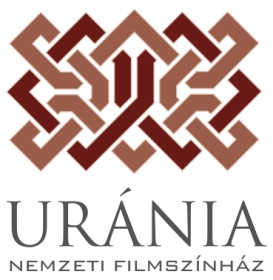 NEMZETI FILMSZÍNHÁZ Nonprofit Kft.Székhely: 1088 Budapest, Rákóczi út 21.Adószám: 21384095-2-42.Cégjegyzékszám: 01-09-920431Telefon: 06 1 486-3427www.urania-nf.huRuben Brandt, a gyűjtő iskolai vetítések az Uránia Nemzeti FilmszínházbanJELENTKEZÉS Tisztelt Intézményvezetőség!Tisztelt Pedagógus!2019 áprilisától júniusáig 20 alkalommal tűzzük műsorra ingyenes délelőtti iskolai vetítés keretében a Ruben Brandt, a gyűjtő című filmet. A tanórába illeszthető vetítésekre az Uránia Nemzeti Filmszínház dísztermében kerül sor. A vetítések időpontjait az alábbi táblázat tartalmazza. Az oktatási intézmények jelentkezését ezen alkalmakra várjuk. Egy intézmény egy alkalomra jelentkezhet, legalább 50, legfeljebb 425 fővel. Kérjük, jelölje meg az intézménye számára optimális időpontot, valamint egy alternatív dátumot is, ugyanis a megadott vetítési napokon akkor kerül levetítésre a film, ha a jelentkezők száma eléri a 200 főt. A jelentkezések beérkezése után visszajelzést küldünk arról, melyik választott időpontban tudják megtekinteni a filmet; a regisztráció ekkor válik véglegessé.A vetítésen intézményükben tanulói jogviszonnyal rendelkező – 12 év fölötti – diákok vehetnek részt, valamint a jelentkezési lapon megadott számú kísérő tanár.  A vetítéseket 10 perc terjedelmű prezentáció előzi meg. A film hossza 96 perc.A film megtekintése díjtalan, azonban kérjük, vegyék figyelembe, hogy az esetlegesen felmerülő utazási költséget a vetítésen résztvevő személynek kell vállalnia. A vetítéseken fotók készülnek a projekt dokumentációjához, melyek megjelenhetnek a honlapunkon is, ezért kérjük, erről tájékoztassák a regisztrálni kívánó diákokat (szüleiket).Jelentkezni írásban, az alábbi jelentkezési űrlap kitöltésével lehet, amit az  iskola@urania-nf.hu email címre szíveskedjenek visszaküldeni legkésőbb 2019. április 24., szerda, 12 óráig. Kivételt képez a nyitó alkalom, melynek jelentkezési határideje április 16., kedd, 12 óra.A megadott kapcsolattartó neve, elérhetősége adatbázisunkba kerül, hogy esetleges további iskolai programjaink esetén vele vegyük fel a kapcsolatot.JELENTKEZÉSI LAPIntézmény neve: Címe:Kapcsolattartó neve:E-mail címe:Telefonszáma:Választott elsődleges vetítési időpont:Választott alternatív időpont:Diákok száma:Kísérőtanárok száma:Kelt: ………………………..        intézményvezetőÁprilis2019. április 25. (csütörtök) – Nyitó vetítés – déli 12 óraItt szeretnénk felhívni a figyelmüket arra, hogy ez a vetítés sajtónyilvános, így az ekkor készült képek és mozgóképek megjelenhetnek sajtóban. Kérjük, mihamarabb jelezzék erre a napra való részvételi szándékukat, a várható nagy érdeklődés miatt.2019. április 29. (hétfő) délelőtt 9 óra2019. április 30. (kedd) délelőtt 9 óraMájus2019. május 2. (csütörtök) délelőtt 9 óra2019. május 3. (péntek) délelőtt 9 óra2019. május 8. (szerda) délelőtt 9 óra2019. május 10. (péntek) délelőtt 9 óra2019. május 13. (hétfő) délelőtt 9 óra2019. május 14. (kedd) délelőtt 9 óra2019. május 15. (szerda) délelőtt 9 óra2019. május 20. (hétfő) délelőtt 9 óra2019. május 23. (csütörtök) délelőtt 9 óra2019. május 24. (péntek) délelőtt 9 óra2019. május 27. (hétfő) délelőtt 9 óra2019. május 28. (kedd) délelőtt 9 óra2019. május 29. (szerda) délelőtt 9 óra2019. május 30. (csütörtök) délelőtt 9 óra2019. május 31. (péntek) délelőtt 9 óraJúnius2019. június 3. (hétfő) délelőtt 9 óra2019. június 4. (kedd) délelőtt 9 óra